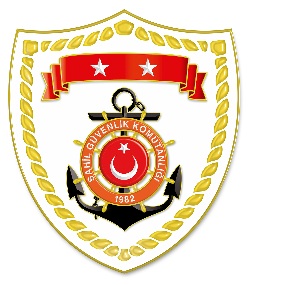 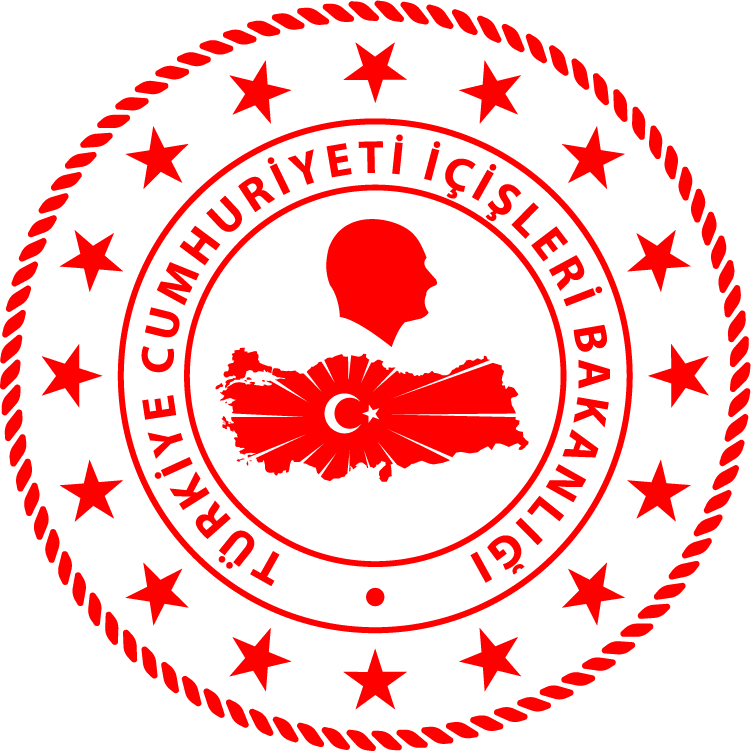 CG Aegean Sea Regional Command*Shared data include the records kept during incidents of irregular migration by water. General statistical data are available at goc.gov.tr/duzensiz-goc-istatistikler.NUDATELOCATION/PLACE AND TIMEIRREGULAR MIGRATION ASSETTOTAL NUMBER OF APPREHENDED FACILITATORS/SUSPECTTOTAL NUMBER OF APPREHENDED 
PEOPLENATIONALITY OF RESCUED/APPREHENDED MIGRANTS/ PEOPLE ON THE BASIS OF DECLARATION107 April 2024Off the Coast of BALIKESİR/Ayvalık00.10Inflatable Boat-6161 Afghanistan (31 of them children)